Mój jest ten kawałek podłogi, czyli ile mam miejsca w pokoju.Narysuj na kartce kształt podłogi w swoim pokoju.Zmierz miarą i zapisz wymiary.Na rysunku narysuj wszystkie meble, które stoją w pokoju.Każdy mebel zmierz, zapisz wymiary.Oblicz pole podłogi, po której możesz chodzić (bo nie stoją na niej meble).Wszystkie obliczenia wykonuj pisemnie w zeszycie do matematyki, a potem sprawdź swój wynik na kalkulatorze. Wzory na pola figur znajdziesz w podręczniku II część strona 39 do 42.A na końcu dokumentu ściąga ze wzorów na pola (to ta kartka  z 5 klasy).Jeżeli rysunek pokoju i mebli będzie wykonany w skali, masz szansę na ocenę celującą. Odsyłasz JEDEN plik, albo zdjęcie. W pliku jest rysunek poglądowy podłogi, mebli i obliczenia pola mojego kawałka podłogi (słupki zostają w zeszycie od matematyki).NaCoBeZu;- umiem rozpoznać wielokąty,- znam wzory na pole wielokątów,- umiem wykonać działania na ułamkach dziesiętnych,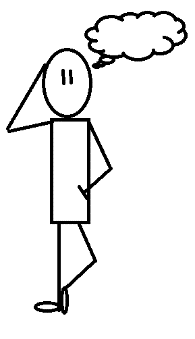 - wiem, jak narysować wielokąt w skali- umiem posługiwać się kalkulatorem     Ciekawe, czy ktoś z Was wie, dlaczego jest taki tytuł eksperymentu 3 Przykładowy rysunek podłogi i obliczenia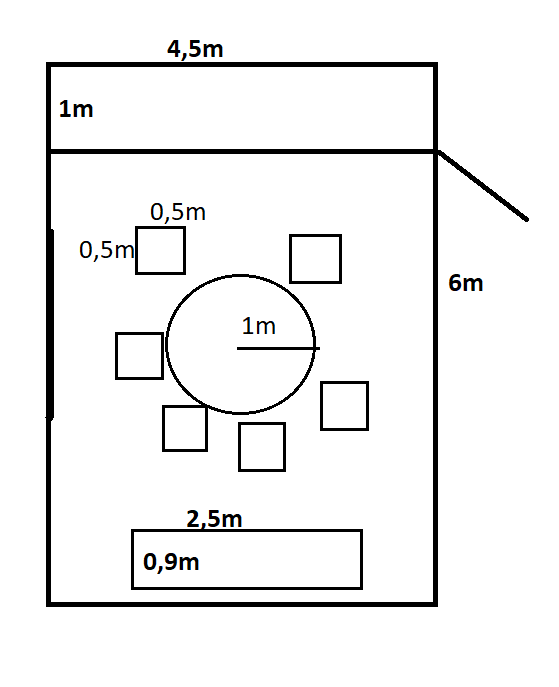 P pokoju = P prostokąta=a x b=4,5x6= 27m2P szafy = P prostokąta= a x b=1x4,5=4,5m2 P stołu = P koła= 3x r2=3x12=3m2P krzesła = Pkwadratu==0,52=…..... i tak dalej wszystkie meble, które stoją w pokoju .. Pole mojego kawałka podłogi = 27 -  4,5 – 3 -………=Odpowiedź………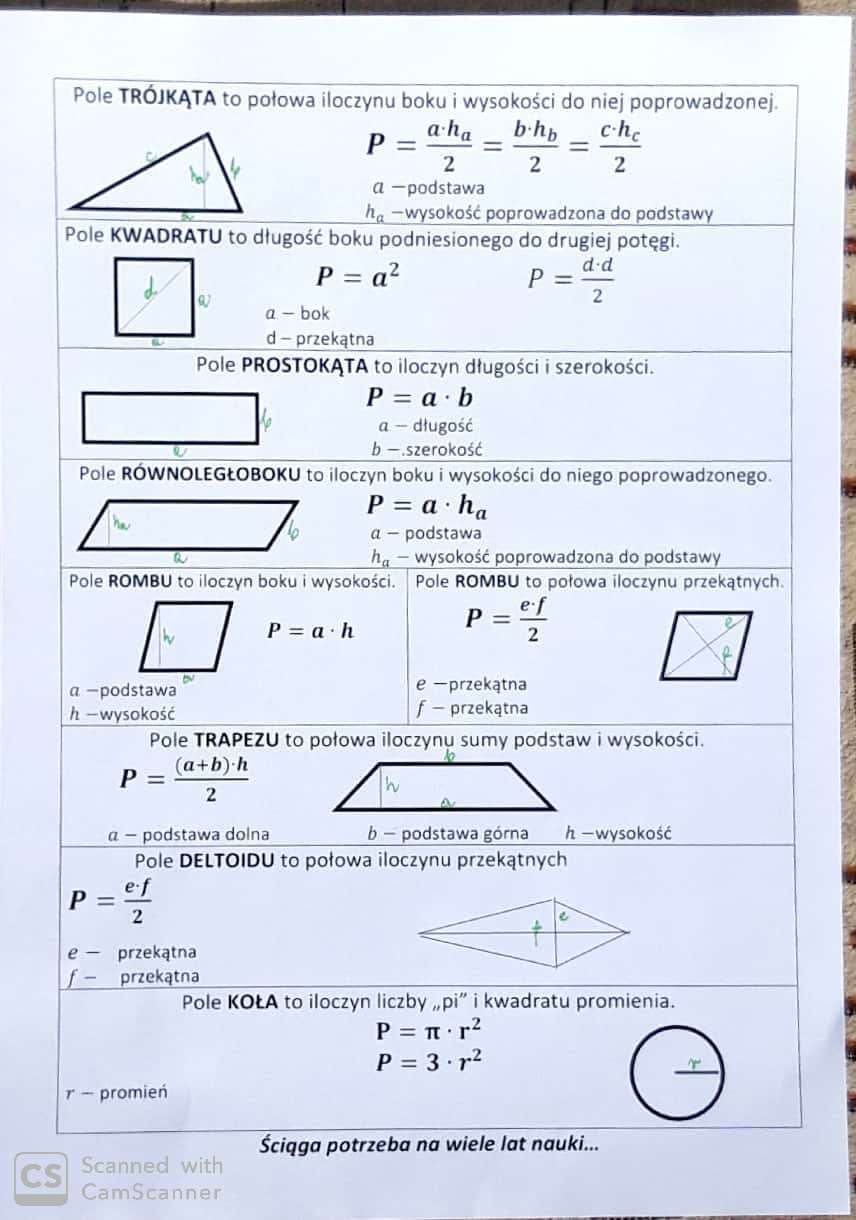 